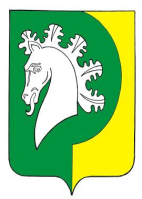 Об основных направлениях бюджетной политики Шераутского сельского поселения Комсомольского района Чувашской Республики на 2019 год и на плановый период 2020 и 2021 годов Руководствуясь статьей 22 Устава Шераутского сельского поселения Комсомольского района Чувашской Республики п о с т а н о в л я ю:1. Определить основными направлениями бюджетной политики Шераутского сельского поселения Комсомольского района Чувашской Республики (далее – Шераутское сельское поселение) на 2019 год и на плановый период 2020 и 2021 годов: проведение взвешенной бюджетной и долговой политики, позволяющей обеспечить в полном объеме финансирование всех принятых расходных обязательств при поддержании безопасного уровня долговой нагрузки на бюджет Шераутского сельского поселения;формирование реалистичных планов по доходам и расходам, основанных на объективных прогнозах социально-экономического развития Шераутского сельского поселения;создание условий для опережающего социально-экономического развития Шераутского сельского поселения.2. Администрации Шераутского сельского поселения обеспечить:развитие доходного потенциала и рост собственных доходов бюджета Шераутского сельского поселения, повышение инвестиционной привлекательности Шераутского сельского поселения;повышение качества администрирования доходов бюджета Шераутского сельского поселения на основе межведомственного взаимодействия органов исполнительной власти Чувашской Республики, органов местного самоуправления Комсомольского района, Межрайонной инспекции Федеральной налоговой службы № 2 по Чувашской Республике и предотвращение роста дебиторской задолженности по доходам;повышение прозрачности системы формирования доходов бюджета, регламентацию процедур контроля, учета и оценки эффективности налоговых льгот на основе концепции «налоговых расходов», развитие механизма оценки их эффективности;повышение эффективности работы с муниципальным имуществом Шераутского сельского поселения, направленной на увеличение доходов бюджета Шераутского сельского поселения и оптимизацию расходов, направляемых на содержание имущества, закрепленного на праве оперативного управления за муниципальными учреждениями Комсомольского района;формирование гибкой и комплексной системы управления бюджетными расходами, увязанной с системой муниципального стратегического управления, развитием муниципальных программ Шераутского сельского поселения, сосредоточив финансовые ресурсы на реализации Указа Президента Российской Федерации от 7 мая 2018 г. № 204 «О национальных целях и стратегических задачах развития Российской Федерации на период до 2024 года»;недопущение принятия новых расходных обязательств, не обеспеченных стабильными доходными источниками; дальнейшее совершенствование системы ведения реестров расходных полномочий Шераутского сельского поселения;дальнейшее повышение операционной эффективности управления расходами, в том числе посредством проведения кассовых выплат под текущую фактическую потребность; недопущение роста дебиторской и кредиторской задолженности, а также недопущение образования просроченной кредиторской задолженности бюджета Шераутского сельского поселения;усиление контроля за качеством формирования и реалистичностью доходов и расходов местных бюджетов;развитие системы муниципального финансового контроля, повышение качества финансового менеджмента главных администраторов средств бюджета Шераутского сельского поселения;дальнейшее повышение прозрачности финансовой информации, обеспечение открытости и прозрачности бюджетного процесса.повышение эффективности и оперативности исполнения бюджета Шераутского сельского поселения по расходам;обеспечение организации и совершенствование системы ведомственного контроля в сфере закупок товаров, работ, услуг для обеспечения муниципальных нужд Шераутского сельского поселения;обеспечение информирования населения в доступной форме о планируемых и достигнутых результатах деятельности, использовании бюджетных средств.дальнейшее внедрение принципов инициативного бюджетирования, расширение практики общественного участия в управлении муниципальными финансами;продолжение работы по повышению уровня информационной открытости бюджетных данных.Глава Шераутскогосельского поселения                                                                     С.М. МаштановЧĂВАШ РЕСПУБЛИКИКОМСОМОЛЬСКИ  РАЙОНĚ ЧУВАШСКАЯ РЕСПУБЛИКА КОМСОМОЛЬСКИЙ РАЙОН  ШУРУТ  ЯЛ ПОСЕЛЕНИЙĚН АДМИНИСТРАЦИЙĚ ЙЫШĂНУ04.07.2018ç.  № 35Шурут  ялěАДМИНИСТРАЦИЯ ШЕРАУТСКОГО СЕЛЬСКОГОПОСЕЛЕНИЯ ПОСТАНОВЛЕНИЕ04.07.2018г.   № 35село Шерауты